YENI AYU NOVITA	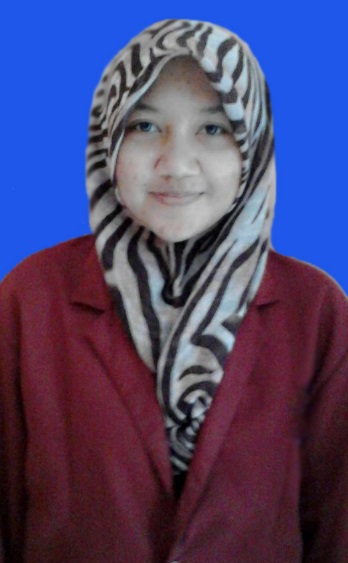 Tentang SayaBerpengalaman, Berkomitmen dan memiliki keinginan untu terus berkembang menjadi kekuatan yang dapat saya dedikasikan untuk pekerjaan saya baik waktu dan tenaga di Perusahaan anda.  Pengalaman Kerja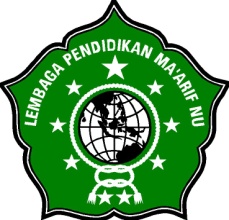 	Staff Tata Usaha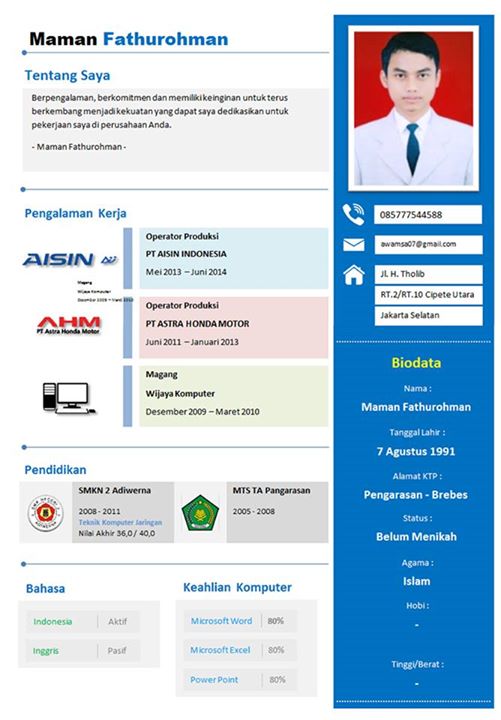 	MI NURUL ULUM (Islamic Bilingual School)	Juni 2013 – Oktober 2014	Operator Produksi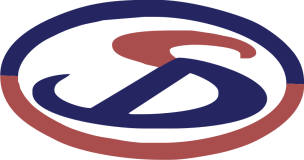 	PT. SENGDAM JAYA ABADI	Januari 2015 – Maret 2015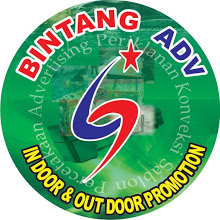 		Magang		BINTANG ADVERTISING	Februari – April 2012   Pendidikan   Formal 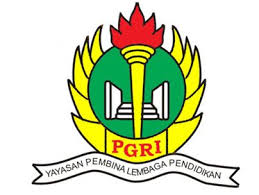 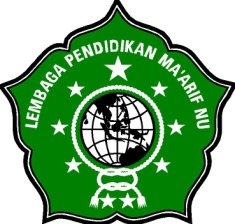                                  MI NURUL ULUM                              SMK PGRI 3 SIDOARJO	                                Lulus Tahun 2007	Multimedia	                                        Lulus Tahun 2013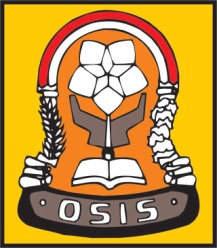                                        SMPN 1 TULANGAN                                        Lulus Tahun 2010   Bahasa						Keahlian Komputer   Indonesia	 Aktif					Microsoft Word 		95 %								Microsoft Excel 		90 %							Microsoft Power Point	90 %							Corel Draw			90 %							Photoshop			80 %					